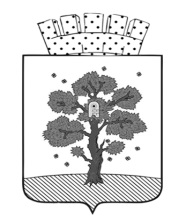 Администрация Осинского городского округаПермского края Управление финансовПРИКАЗот 29.11.2022                                                                                                      № 280О внесении изменений в Указания о порядке применения целевых статей расходов бюджета Осинского городского округа, утвержденные приказом начальника управления финансов от 13.10.2021г. №241 В соответствии со статьей 21  Бюджетного кодекса Российской Федерации, статьей 3 Положения о бюджетном процессе в Осинском городском округе, утвержденного решением Думы Осинского городского округа от 28 августа 2020 г. № 198ПРИКАЗЫВАЮ:Внести изменения в Указания о порядке применения целевых статей расходов бюджета Осинского городского округа, утвержденные приказом начальника управления финансов от 13.10.2021г. №241, изложив раздел 2 «Перечень и правила отнесения расходов бюджета Осинского городского округа на соответствующие целевые статьи» в новой редакции согласно приложению к настоящему приказу.Специалистам отдела сводного бюджетного планирования управления финансов администрации Осинского городского округа довести приказ до курируемых отраслевых органов администрации Осинского городского округа.          3.	Контроль за исполнением приказа возложить на заместителя начальника, заведующего отделом сводного бюджетного планирования Рыжову И.В.                    Начальник управления                                                                      Л.П.КузнецоваПриложение к Приказуначальника управления финансов администрации Осинского городского округаот 29.11.2022   № 2802. Перечень и правила отнесения расходов бюджета Осинского городского округа на соответствующие целевые статьи2.1. Муниципальная  программа "Экономическое развитие Осинского городского округа"2.2. Муниципальная программа «Молодежная  политика Осинского городского округа»2.3. Муниципальная  программа «Совершенствование муниципальной службы в Осинском городском округе»2.4. Муниципальная  программа «Развитие системы образования  Осинского  городского округа»2.5. Муниципальная  программа «Обеспечение безопасности жизнедеятельности населения и территории Осинского городского округа»2.6. Муниципальная  программа «Развитие транспортной системы Осинского городского округа»2.7. Муниципальная  программа «Развитие физической культуры, спорта и формирование здорового образа жизни в Осинском городском округе»2.8. Муниципальная  программа «КультураОсинского городского округа»2.9. Муниципальная  программа «Благоустройство территории Осинского городского округа»2.10. Муниципальная  программа «Эффективное управление земельными ресурсами и имуществом Осинского городского округа»2.11. Муниципальная  программа «Развитие инфраструктуры Осинского городского округа»2.12 Муниципальная программа «Развитие градостроительной деятельности Осинского городского округа»2.13. Муниципальная программа «Улучшение гражданского единства и гармонизации межнациональных отношений на территории Осинского городского округа»2.14.  Муниципальная программа «Формирование современной городской среды Осинского городского округа»2.15. Муниципальная адресная программа «Расселение граждан из многоквартирных домов, признанных аварийными до 1 января 2017г., на территории Осинского городского округа»2.16.  Муниципальная программа  «Комплексное развитие сельских территорий Осинского городского округа»2.17. Муниципальная программа «Развитие и поддержка общественных инициатив на территории Осинского городского округа»2.18. Непрограммные направления расходов бюджета  Осинского городского округа0100000000Муниципальная  программа "Экономическое развитие Осинского городского округа"0110000000Подпрограмма "Развитие малого и среднего предпринимательства"0110100000Основное мероприятие "Содействие развитию малого и среднего  предпринимательства на территории Осинского городского округа"0110100010Создание благоприятных условий для устойчивого развития малого и среднего предпринимательства на территории Осинского городского округа0110100020Повышение инвестиционной привлекательности Осинского городского округа0120000000Подпрограмма "Развитие сельского хозяйства"0120100000Основное мероприятие "Создание условий для развития сельскохозяйственного производства на территории Осинского городского округа"0120100020Развитие кадрового потенциала в сельском хозяйстве0120100030Информационное и организационное сопровождение сельскохозяйственных товаропроизводителей0200000000Муниципальная программа «Молодежная  политика Осинского городского округа»0210000000Подпрограмма «Развитие молодежной политики в  Осинском  городском округе»0210100000Основное мероприятие "Создание системы  условий и мероприятий, способствующих реализации и увеличению потенциала молодежи,  воспитанию гражданственности и организации созидательного досуга в молодежной среде"0210100010Повышение правовой культуры и формирование активной жизненной позиции0210100020Стимулирование социально- активной молодежи, поддержка творческих инициатив, развитие разнообразных молодежных платформ (объединений)0210100030Предупреждение правонарушений среди молодежи и совершенствование системы профилактики. 021012С020Обеспечение жильем молодых семей (10%)02101L4970Обеспечение жильем молодых семей в рамках федеральной целевой программы "Обеспечение доступным и комфортным жильем и коммунальными услугами граждан РФ (35%)0220000000Подпрограмма "Патриотическое и духовно-нравственное воспитание молодежи Осинского городского округа"0220100000Основное мероприятие "Развитие и совершенствование системы патриотического и духовно-нравственного воспитания молодежи"0220100010Содействие военно-патриотическому и духовно нравственному воспитанию молодежи0220100020Развитие волонтерского движения в Осинском городском округе0300000000Муниципальная программа "Совершенствование муниципальной службы в Осинском городском округе"0300100000Основное мероприятие "Информирование населения о деятельности органов местного самоуправления посредством радио, телевидения, печатных изданий"0300100001Информирование населения о деятельности органов местного самоуправления посредством радио, телевидения, печатных изданий0300200000Основное мероприятие "Пенсионное обеспечение за выслугу лет муниципальным служащим, выборным должностям"0300200001Пенсионное обеспечение за выслугу лет0310000000Подпрограмма "Развитие муниципальной службы Осинского городского округа"0310100000Основное мероприятие "Развитие и совершенствование муниципальной службы в Осинском городском округе"0310100020Развитие системы профессиональной переподготовки и повышения квалификации муниципальных служащих0310100030Осуществление прохождения ежегодной диспансеризации муниципальных служащих0320000000Подпрограмма "Обеспечение реализации муниципальной программы"0320100000Основное мероприятие "Реализация полномочий в сфере развития муниципальной службы"0320100011Содержание и обеспечение деятельности органов местного самоуправления Осинского городского округа0320100020Обеспечение выполнения функций органов местного самоуправления Осинского городского округа0320100022Организация обслуживания зданий администрации0320100023Оказание информационных услуг по справочно - правовой системе органов местного самоуправления0320100024Предоставление услуг доступа к сети телематических услуг0320100025Проведение представительских расходов и расходов на мероприятия органов местного самоуправления Осинского городского округа, уплата взносов в Совет муниципальных образований Пермского края0320100027Возмещение командировочных расходов032012К080Обеспечение хранения, комплектования, учета и использования архивных документов государственной части документов архивного фонда Пермского края032012С050Образование комиссий по делам несовершеннолетних и защите их прав и организациях их деятельности 0320151200Осуществление полномочий по составлению (изменению, дополнению) списков кандидатов в присяжные заседатели федеральных судов общей юрисдикции в Российской Федерации0320159300Государственная регистрация актов гражданского состояния0400000000Муниципальная программа "Развитие системы образования Осинского  городского округа"0410000000Подпрограмма "Общее образование и кадровая политика"  0410100000Основное мероприятие "Создание в системе образования возможностей, обеспечивающих удовлетворение потребности населения в качественных услугах дошкольного, начального общего, основного общего, среднего общего образования"0410100010Создание условий для осуществления воспитательной и образовательной деятельности для детей дошкольного возраста0410100011Присмотр и уход (город)0410100012Присмотр и уход (село)0410100020Формирование образовательной сети, обеспечивающей равный доступ населения к качественным услугам начального общего, основного общего, среднего общего образования0410100021Реализация основных общеобразовательных программ основного общего образования (село)0410100022Реализация основных общеобразовательных программ среднего общего образования (город)0410100024Компенсация за жилье детям, проживающим в сельской местности и обучающимся на 3-й ступени обучения0410100025Организация и осуществление перевозок обучающихся, проживающих на территории округа, иными организациями 0410100026Осуществление перевозок обучающихся, проживающих на территории округа0410100027Организация отдыха детей в каникулярное время0410100030Обеспечение бесплатным двухразовым питанием детей с ограниченными возможностями здоровья, обучающихся в общеобразовательных организациях0410100031Организация бесплатного питания обучающихся в общеобразовательных организациях Осинского городского округа, являющихся членами семей граждан Российской Федерации, вступивших в именные воинские формирования Пермского края и призванных на военную службу по мобилизации в Вооруженные силы Российской Федерации0410100040Создание условий для привлечения в систему образования педагогических работников0410100041Реализация дополнительных профессиональных образовательных программ повышения квалификации0410100042Здоровьесбережение работников сферы образования как условие качества обучения041012Н020Единая субвенция на выполнение отдельных государственных полномочий органов государственной власти в сфере образования041012Н040Реализация основных общеобразовательных программ основного общего образования (предоставление общедоступного и бесплатного дошкольного, начального, основного общего образования для обучающихся с ограниченными возможностями здоровья в отдельных муниципальных общеобразовательных организациях, осуществляющих образовательную деятельность по адаптированным основным общеобразовательным программам) (Коррекционная школа)041012Н420Оснащение оборудованием образовательных организаций, реализующих программы дошкольного образования, в соответствии с требованиями федерального государственного образовательного стандарта дошкольного образования041012С140Мероприятия по организации оздоровления и отдыха детей041012С170Предоставление мер социальной поддержки педагогическим работникам образовательных государственных и муниципальных организаций Пермского края, работающим и проживающим в сельской местности и поселках городского типа (рабочих поселках), по оплате жилого помещения и коммунальных услуг0410153030Ежемесячное денежное вознаграждение за классное руководство педагогическим работникам государственных и муниципальных общеобразовательных организаций04101L3040Организация бесплатного горячего питания обучающихся, получающих начальное общее образование в государственных и муниципальных образовательных организациях041Е100000Основное мероприятие "Федеральный проект "Современная школа"041E151870Поддержка образования для детей с ограниченными возможностями здоровья0420000000Подпрограмма «Дополнительное образование и воспитание детей»0420100000Основное мероприятие «Создание условий для модернизации и устойчивого развития сферы дополнительного образования детей» 0420100010Обеспечение доступности и качества услуг дополнительного образования детей независимо от места жительства, социально-экономического статуса, состояния здоровья0420100011Реализация дополнительных общеразвивающих программ (МБУ ДО "ЦДТ")0420100012Организация подвоза детей для участия в мероприятиях муниципального и регионального, всероссийского уровней0420100013Реализация дополнительных общеразвивающих программ (МБУ ДО "ЦДТ"- персонифицированное финансирование)0420100020Совершенствование работы с одаренными детьми0420100030Творческое развитие и воспитание детей, молодежи0420100040Формирование у обучающихся социальных компетенций, гражданских установок, культуры здорового образа жизни0420100050Содействие профессиональному самоуправлению выпускников школ0430000000 Подпрограмма "Приведение образовательных организаций Осинского городского округа в нормативное состояние"0430100000Основное мероприятие "Создание доступных, безопасных и комфортных условий предоставления образовательных услуг в муниципальных образовательных организациях Осинского городского округа"0430100010Приведение в нормативное состояние образовательных организаций0430100011Обеспечение учреждений образования физической охраной частными охранными предприятиями 0430100020Обеспечение бесперебойного функционирования зданий (сооружений) муниципальных организаций0430100030Приобретение материальных запасов для подготовки к зиме (приобретение угля МБОУ СОШ№1)04301SH310Проведение работ по ремонту помещений общеобразовательных организаций для размещения дошкольных групп и пришкольных интернатов04301SP040Реализация муниципальных программ, приоритетных муниципальных проектов в рамках приоритетных региональных проектов, инвестиционных проектов муниципальных образований (проведение ремонтных работ в образовательных учреждениях)04301SP180Реализация программ развития преобразованных муниципальных образований (проведение ремонтных работ в образовательных учреждениях)043E151870Поддержка образования для детей с ограниченными возможностями здоровья0500000000Муниципальная программа "Обеспечение безопасности жизнедеятельности населения и территории Осинского городского округа"0501000000Основное мероприятие " Повышение уровня защищенности граждан и территории Осинского городского округа"0501000010Снижение рисков и смягчение последствий ЧС природного и техногенного характера0501000020Организация и осуществление мероприятий по профилактике терроризма и экстремизма, гражданской и территориальной обороне0501000030Поддержание мобилизационной готовности органов управления и организаций городского округа на уровне, гарантирующем их перевод на работу в условиях военного времени0501000040Обеспечение выполнения функций МКУ "Гражданская защита"0501000050Снижение уровня преступности и повышение роли общественности в укреплении законности и правопорядка на территории Осинского городского округа0501000060Повышение уровня безопасности граждан в повседневной жизни (повышение уровня общей защищенности граждан)0501000061Устройство источника противопожарного водоснабжения на р. Чермода в д. В.Чермода Осинского городского округа Пермского края05010SЭ200Строительство (реконструкция), капитальный ремонт гидротехнических сооружений муниципальной собственности05010R0650Реализация государственных программ субъектов Российской Федерации в области использования и охраны водных объектов050102П040Составление протоколов об административных правонарушениях050102П060Осуществление полномочий по созданию и организации деятельности административных комиссий050102У090Организация мероприятий при осуществлении деятельности по обращению с животными без владельцев050102У100Администрирование государственных полномочий по организации мероприятий при осуществлении деятельности по обращению животными без владельцев05010SП020Выплата материального стимулирования народным дружинникам за участие в охране общественного порядка05010SП150Приведение в нормативное состояние помещений, приобретение и установка модульных конструкций0600000000Муниципальная программа "Развитие транспортной системы Осинского городского округа"0610000000Подпрограмма "Совершенствование и развитие сети автомобильных дорог общего пользования местного значения в границах Осинского городского округа"0610100000Основное мероприятие "Улучшение транспортно-эксплуатационного состояния сети автомобильных дорог" 0610100010Капитальный и текущий ремонт автомобильных дорог общего пользования местного значения и искусственных сооружений на них06101SТ040Проектирование, строительство (реконструкция), капитальный ремонт и ремонт автомобильных дорог общего пользования местного значения, находящихся на территории Пермского края0620000000Подпрограмма "Повышение безопасности дорожного движения на автомобильных дорогах общего пользования местного значения в границах Осинского городского округа"                                                                                                                                                                               0620100000Основное мероприятие "Снижение доли ДТП с сопутствующими неудовлетворительными дорожными условиями из общего количества ДТП на автомобильных дорогах"0620100010Содержание автомобильных дорог общего пользования местного значения и искусственных сооружений на них0630000000Подпрограмма "Транспортное обслуживание населения в границах Осинского городского округа"0630100000Основное мероприятие "Обеспечение доступного и комфортного транспортного обслуживания населения между поселениями в границах Осинского городского округа"0630100010Организация транспортного обслуживания населения в границах Осинского городского округа0630100011Выполнение работ по перевозке пассажиров и багажа автомобильным транспортом (кроме такси) на маршрутах регулярных перевозок по регулируемым тарифам на территории Осинского городского округа0630100012Информирование населения об организации перевозок пассажиров автомобильным транспортом0700000000Муниципальная программа "Развитие физической культуры, спорта и формирование здорового образа жизни в Осинском городском округе"0710000000Подпрограмма "Развитие физической культуры и  спорта"0710100000Основное мероприятие "Повышение у населения Осинского городского округа устойчивого интереса к физической культуре и  спорту"0710100010Приобщение различных слоев населения Осинского городского округа к регулярным занятиям физической культурой и спортом0710100011Предоставление услуг (проведение работ)0710100012Организация мероприятий в области физической культуры0710100013Создание условий для занятий физической культурой и спортом в сельской  местности и по месту жительства0710100020Создание условий для развития спортивных учреждений 0710100021Создание условий для развития МБУ "СШ "имени В.А.Лобанова"0710100022Создание условий для развития МАУ "СШ"071012Ф180Обеспечение условий для развития физической культуры и массового спорта0720000000Подпрограмма "Развитие спортивной инфраструктуры для занятий физической культурой и спортом"0720100000Основное мероприятие  "Создание условий для развития спортивной инфраструктуры для занятий физической культурой и спортом"0720100010Устройство и строительство новых спортивных объектов и сооружений07201SФ130Устройство спортивных площадок и оснащение объектов спортивным оборудованием и инвентарем для занятий физической культурой и спортом07201SР180Реализация программ развития преобразованных муниципальных образований (устройство, строительство и ремонт спортивных объектов)0730000000Подпрограмма "Создание условий для занятий физической культурой и спортом лиц с ограниченными возможностями здоровья"0730100000Основное мероприятие "Развитие спектра услуг и системы подготовки спортивного резерва для лиц с ограниченными возможностями здоровья"0730100010Обеспечение проведения физкультурно-массовых и спортивных мероприятий для лиц с ограниченными возможностями0730100020Участие команд и отдельных спортсменов с ограниченными возможностями здоровья в краевых, всероссийских и международных соревнованиях0800000000Муниципальная программа "Культура Осинского городского округа"0800100000Основное мероприятие "Создание условий для обеспечения равного доступа к культурным ценностям и творческой самореализации жителей Осинского городского округа"0800100010Развитие системы библиотечного обслуживания в Осинском городском округе 0800100011Предоставление услуги по организации библиотечного, библиографического и информационного обслуживания населения0800100012Обновление книжных фондов. Обеспечение модельного стандарта библиотеки0800100013Организация и проведение мероприятий в сфере библиотечного обслуживания0800100020Развитие системы дополнительного образования в сфере культуры0800100021Реализация дополнительных предпрофессиональных программ в области искусств0800100022 Реализация дополнительных общеразвивающих программ (вокал)0800100023Здоровьесбережение работников сферы искусства0800100025Организация и проведение мероприятий в области искусства0800100030Обеспечение населения услугами культурно-досуговых учреждений0800100031Организация деятельности клубных формирований и формирований самодеятельного народного творчества (оказание муниципальных услуг в сфере культуры)0800100032Реализация культурных мероприятий (фестивалей, конкурсов)0800100033Проведение ремонтно-реставрационных работ в КДУ0800100034Обеспечение бесперебойного функционирования зданий (сооружений) муниципальных организаций культуры08001SP180Реализация программ развития преобразованных муниципальных образований (проведение ремонтно-реставрационных работ в учреждениях культуры0900000000Муниципальная программа "Благоустройство территории Осинского городского округа"0900100000Основное мероприятие "Создание комфортной среды проживания на территории Осинского городского округа"0900100010Обеспечение содержания мест общего пользования в нормативном состоянии0900100020Увеличение количества благоустроенных территорий общего пользования09001L5765Реализация мероприятий, направленных на комплексное развитие сельских территорий (благоустройство сельских территорий) 09001SУ200Реализация мероприятий по предотвращению распространения и уничтожению борщевика Сосновского в муниципальных образованиях Пермского края09001SЭ240Снижение негативного воздействия на почвы, восстановление нарушенных земель, ликвидация несанкционированных свалок в границах муниципального образования1000000000Муниципальная программа "Эффективное управление земельными ресурсами и имуществом Осинского городского округа"1010000000Подпрограмма "Муниципальное имущество Осинского городского округа"1010100000Основное мероприятие "Рациональное использование муниципального  имущества Осинского городского округа"1010100100Обеспечение сохранности, содержания и управления муниципального имущества Осинского городского округа1010100101Содержание объектов, находящихся в муниципальной собственности Осинского городского округа1010100110Консультационное и технологическое сопровождение автоматизированной программы по управлению муниципальным имуществом1010100112Ведение претензионно–исковой работы по взысканию задолженности за наем помещений1010100113Направление уведомлений об оплате за наем помещений1010100115Приобретение имущества в муниципальную собственность1010100200Вовлечение в оборот неиспользуемого имущества казны1010100201Проведение технической экспертизы, изготовление технической документации на объекты муниципальной недвижимости, получение сведений об объектах учета1010100202Проведение независимой оценки рыночной стоимости объектов муниципальной собственности1010100204Выполнение инвентаризации и кадастровых работ  объектов недвижимости1010100207Консультационное и технологическое сопровождение геоинформационного сервиса "ТехноКад-Муниципалитет"(по управлению муниципальным имуществом)1010100300Управление муниципальным жилищным фондом Осинского городского округа1010100301Приведение в нормативное состояние муниципального жилищного фонда101012С070Содержание жилых помещений специализированного жилищного фонда для детей-сирот, детей, оставшихся без попечения родителей, лиц из их числа101012С080Строительство и приобретение жилых помещений для формирования специализированного жилищного фонда для обеспечения жилыми помещениями детей-сирот и детей, оставшихся без попечения родителей, лиц из числа детей-сирот и детей, оставшихся без попечения родителей, по договорам найма специализированных жилых помещений10101R0820Предоставление жилых помещений детям-сиротам и детям, оставшимся без попечения родителей, лицам из их числа по договорам найма специализированных жилых помещений1020000000Подпрограмма «Земельные ресурсы Осинского городского округа»1020100000Основное мероприятие «Рациональное использование земельных ресурсов Осинского городского округа»1020100100Вовлечение земельных участков в хозяйственный оборот1020100101Выполнение кадастровых работ с установлением границ земельных участков на местности, находящихся в распоряжении округа, государственная собственность на которые не разграничена1020100105Проведение работ по оценке рыночной стоимости земельных участков1020100107Проведение кадастровых работ по образованию земельных участков из земельных долей, находящихся в собственности городского округа1020100109Информирование населения об оформлении прав на земельные участки1020100200Повышение доходов бюджета от использования земли1020100201Разработка проектов межевания территории и проведение  комплексных кадастровых работ1020100204Ведение претензионно-исковой работы по взысканию задолженности по арендной плате за земельные участки1020100205Направление уведомлений об оплате арендных платежей1020100206Консультационное и технологическое сопровождение автоматизированной программы по управлению арендой земельных участков1020100209Опубликование сообщений в СМИ1020100210Консультационное и технологическое сопровождение геоинформационного сервиса "ТехноКад-Муниципалитет" (по управлению земельными участками)10201SЦ140Проведение землеустроительных и комплексных кадастровых работ1100000000Муниципальная программа «Развитие инфраструктуры Осинского городского округа»1110000000Подпрограмма «Развитие газификации Осинского городского округа»1110100000Основное мероприятие «Повышение уровня и качества жизни населения  за счет развития системы газоснабжения»1110100010Разработка проектной документации 1110100020Строительство газовых сетей11101SP180Реализация программ развития преобразованных муниципальных образований (строительство распределительных газопроводов)11101SP040Реализация муниципальных программ, приоритетных муниципальных проектов в рамках приоритетных региональных проектов, инвестиционных проектов муниципальных образований (строительство распределительных газопроводов)11101SЖ330Проведение проектных работ и строительство распределительных газопроводов на территории муниципальных образований Пермского края1120000000Подпрограмма «Развитие системы водоснабжения и водоотведения Осинского городского округа»1120100000Основное мероприятие «Обеспечение населения качественным водоснабжением и водоотведением»1120100020Строительство, ремонт системы водоснабжения и водоотведения1120100030Предупреждение банкротства и восстановление платежеспособности МУП "Водоканал-Оса"11201SP180Реализация программ развития преобразованных муниципальных образований (строительство, ремонт сетей водоснабжения)11201SP040Реализация муниципальных программ, приоритетных муниципальных проектов в рамках приоритетных региональных проектов, инвестиционных проектов муниципальных образований (строительство и ремонт водопроводных сетей)11201SЭ100Разработка и подготовка проектно-сметной документации по строительству и реконструкции (модернизации) очистных сооружений112F500000Основное мероприятие "Федеральный проект "Чистая вода"112F552430Строительство и реконструкция (модернизация) объектов питьевого водоснабжения1130000000Подпрограмма «Развитие системы теплоснабжения Осинского городского округа»1130100000Основное мероприятие «Снижение затрат МУП «Тепловые сети» при эксплуатации системы теплоснабжения»1130100010Разработка проектно-сметной документации объектов теплоснабжения1130100030Предупреждение банкротства и восстановление платежеспособности МУП "Тепловые сети"11301SЖ520Улучшение качества систем теплоснабжения на территориях муниципальных образований Пермского края1200000000Муниципальная программа «Развитие градостроительной деятельности Осинского городского округа»1200100000Основное мероприятие «Создание условий для эффективного управления территорией Осинского городского округа»1200100010Обеспечение актуальными документами территориального планирования и градостроительного зонирования1300000000Муниципальная программа «Улучшение гражданского единства и гармонизации межнациональных отношений на территории Осинского городского округа»1300100000Основное мероприятие «Осуществление комплекса мер по реализации на территории Осинского городского округа государственной политики в сфере межнациональных и этноконфессиональных отношений»1300100010Профилактика межэтнических конфликтов на территории округа1300100020Поддержание стабильной общественно-политической обстановки, общественных инициатив и целевых проектов общественных объединений, некоммерческих организаций, направленных на гармонизацию межнациональных отношений в округе1300100030Формирование позитивного имиджа округа, комфортного для проживания представителей любой национальности и конфессии1300100040Реализация мероприятий по укреплению единства российской нации и этнокультурному развитию народов России1400000000Муниципальная программа «Формирование современной городской среды Осинского городского округа»1400100000Основное мероприятие «Повышение качества и комфорта городской среды на территории Осинского городского округа»1400100020Повышение уровня благоустройства общественных территорий Осинского городского округа14001SЖ091Поддержка муниципальных программ формирования современной городской среды (расходы, не софинансируемые из федерального бюджета), благоустройство дворовых территорий14001SЖ092Поддержка муниципальных программ формирования современной городской среды (расходы, не софинансируемые из федерального бюджета), благоустройство общественных территорий140F255552Реализация программ формирования современной городской среды в рамках Федерального проекта «Формирование комфортной городской среды» (благоустройство общественных территорий)1500000000Муниципальная адресная программа «Расселение граждан из многоквартирных домов, признанных аварийными до 1 января 2017г., на территории Осинского городского округа»1500100000Основное мероприятие "Создание безопасных и благоприятных условий проживания граждан"1500100010Ликвидация аварийного жилищного фонда (оценка выкупной стоимости жилых помещений, признанных аварийными, снятие с кадастрового учета, снос аварийных МКД)150F367483Обеспечение устойчивого сокращения непригодного для проживания жилого фонда150F367484Реализация мероприятий по обеспечению устойчивого сокращения непригодного для проживания жилого фонда1600000000Муниципальная программа  «Комплексное развитие сельских территорий Осинского городского округа»1610000000Подпрограмма «Улучшение жилищных условий граждан, проживающих на сельских территориях Осинского городского округа»1610100000Основное мероприятие «Улучшение жилищных условий сельского населения и обеспечение доступным жильем граждан, проживающих на сельских территориях»16101L5761Реализация мероприятий, направленных на комплексное развитие сельских территорий (улучшение жилищных условий граждан, проживающих в сельских территориях)1700000000Муниципальная программа «Развитие и поддержка общественных инициатив на территории Осинского городского округа»1700100000Основное мероприятие «Создание условий для реализации общественных инициатив и формирования активной гражданской позиции по вопросам местного значения на территории Осинского городского округа1700100021Участие в реализации проектов инициативного бюджетирования и проектов ТОС1700100022Организация и проведение конкурса социальных и культурных проектов ОГО1700100023Организация и проведение конкурса по благоустройству территории Осинского городского округа1700100041Предоставление субсидий социально ориентированным некоммерческим организациям1700100051Издание информационных материалов о реализации общественных инициатив17001SP060Реализация мероприятий с участием средств самообложения граждан17001SP080Софинансирование проектов инициативного бюджетирования2000000000Обеспечение деятельности органов местного самоуправления Осинского городского округа в рамках непрограммных направлений2000000007Подготовка и проведение выборов депутатов Думы Осинского городского округа200002P110Конкурс городских и муниципальных округов Пермского края по достижению наиболее результативных значений показателей управленческой деятельности200002T060Осуществление полномочий по регулированию тарифов на перевозки пассажиров и багажа автомобильным и городским электрическим транспортом на муниципальных маршрутах регулярных перевозок200002С090Организация осуществления государственных полномочий по обеспечению жилыми помещениями детей-сирот и детей, оставшихся без попечения родителей, лиц из числа детей-сирот и детей, оставшихся без попечения родителей200002У110Осуществление отдельного государственного полномочия по планированию использования земель сельскохозяйственного назначения200002Ц320Обслуживание лицевых счетов органов государственной власти Пермского края, государственных краевых учреждений органами местного самоуправления Пермского края2100000000Мероприятия, осуществляемые органами местного самоуправления Осинского городского округа в рамках непрограммных направлений расходов2100000001Резервный фонд администрации Осинского городского округа2100000002Обеспечение выполнения функций МКУ «Транспортник»2100000003Обеспечение выполнения функций МКУ "Осинский центр бухгалтерского учета"2100000004Расходы на исполнение судебных актов и иных обязательных платежей2100000010Компенсация многодетным семьям взамен предоставления земельного участка210002A180Мероприятия по вводу в эксплуатацию модульных зданий210002С190Обеспечение жилыми помещениями реабилитированных лиц, имеющих инвалидность или являющихся пенсионерами, и проживающих совместно членов их семей210002P270Краевой конкурс "Лучший староста сельского населенного пункта в Пермском крае"2100051760Обеспечение жильем отдельных категорий граждан, установленных федеральным законом от 24 ноября 1995 года № 181-ФЗ "О социальной защите инвалидов в Российской Федерации" 2100055195Государственная поддержка лучших работников сельских учреждений культуры21000SP040Реализация муниципальных программ, приоритетных муниципальных проектов в рамках приоритетных региональных проектов, инвестиционных проектов муниципальных образований 21000SP180Реализация программ развития преобразованных муниципальных образований21000SC240Обеспечение работников бюджетных учреждений Осинского городского округа  путевками на санаторно-курортное лечение